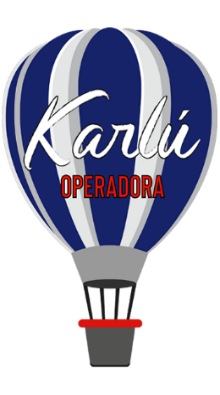 Capitales Imperiales   9 días 8 nochesViena/Budapest/PragaSalidas los juevesDía 1 VienaLlegada al aeropuerto de Viena, traslado al hotel y alojamiento. Cena de bienvenida en el famoso restaurante Marchfelderhof con bebidas incluidas.Día 2 VienaDesayuno y visita panorámica de la ciudad recorriendo la «Ringstrasse» con sus suntuosos monumentos como la Ópera, Museos de Bellas Artes y Ciencias Naturales, monumento de María Teresa, Parlamento, Ayuntamiento, Teatro Nacional, Palacio Imperial Hofburg. Visitamos igualmente los Jardines del Belvedere, palacio veraniego del Príncipe Eugenio de Saboya con una magnífica vista de la ciudad eternizada por Canaletto en sus lienzos de Viena. Caminamos por el casco antiguo de Viena pasando por el Reloj Anker, el Barrio Judío, la Plaza Freyung con sus palacios y la Plaza de los Héroes donde destaca el Palacio Imperial. El paseo termina con la visita interior de la Catedral de San Esteban. Regreso al hotel. Tarde libre y alojamiento. Día 3 VienaDesayuno y día a disposición. Alojamiento en Viena. Existe la posibilidad de realizar la excursión al famoso Valle del Danubio (no incluida).Día 4 Viena/BudapestDesayuno y salida en autocar hacia Hungría, llegando a Budapest a medio día. Por la tarde visita de esta ciudad considerada como “ la perla a orillas de Danubio ”.  Budapest está dividida en dos partes: Buda donde se encuentra el casco antiguo, las embajadas y las residencias de la alta sociedad y Pest donde se encuentra la mayor parte de la hotelería y los comercios. Destacamos como puntos culminantes de esta visita: El Bastión de los Pescadores y La Iglesia de Matías.Día 5 BudapestDesayuno y caminata por la calle peatonal hacia el edificio del Gran Mercado, que ofrece la mayor y la más rica selección tanto en verduras y frutas frescas como en artesanía típica o productos famosos de Hungría como el pimentón, el vino Tokaji, aguardientes y especias. Regreso al hotel.Día 6 Budapest/Bratislava/PragaDesayuno y salida hacia Praga pasando por Bratislava, capital de Eslovaquia. Tiempo libre para pasear individualmente por el casco antiguo. Una vez en Praga haremos un inolvidable paseo recorriendo el camino que los reyes en época medieval hacían después de su coronación en la Catedral de San Vito. Les enseñaremos las vistas más hermosas de la ciudad y conoceremos los núcleos más antiguos de Praga.Día 7 PragaDesayuno y visita de la ciudad incluyendo los monumentos históricos más interesantes, tales como la Plaza de Venceslao, el Teatro Nacional, así como visita interior del Castillo de Praga. En un pequeño recorrido a pie vemos la famosa Plaza de la Ciudad Vieja con su reloj astronómico, la iglesia gótica dela Virgen de Tyn y el famoso Puente de Carlos. Tarde libre y alojamiento.Día 8 PragaDesayuno y día a disposición. Alojamiento en Praga. Día 9 PragaDesayuno y traslado al aeropuerto.Costos por persona en dólares americanosIncluye Maleteros en los hoteles, Guía exclusivo de habla hispana 8 noches alojamiento con desayuno buffet Cena de bienvenida7 paseosNo incluyeVuelosSeguro de viajeNingún otro alimentoNingún otro gasto personalNotas:Para reservaciones, se requiere copia del pasaporte con vigencia mínima de 6 meses después de su regresoLos documentos como pasaporte, visas, vacunas o cualquier otro requisito que solicite el país visitado, son responsabilidad del pasajero.Las cotizaciones están sujetas a cambio al momento de confirmar los servicios por escrito.Los traslados regulares cuentan con horario preestablecido, sujetos a cambios sin previo aviso. Cualquier servicio NO utilizado, NO APLICA para reembolso.Tarifas sujetas a cambio y disponibilidad al momento de confirmar serviciosTarifa aplica para pago con transferencia bancaria o cheque Pagos con tarjeta de crédito visa o mc aplica cargo bancario de 3.5%El tipo de cambio se aplica el día que se realiza el pagoVigencia: 31 marzo 2022Fechas de Salida Verano 2021Fechas de Salida Verano 2021 Doble Supl Ind Abril. 1, 8, 15, 22, 29 Mayo 6, 13, 20, 27Junio 3, 10, 17, 24Julio 1, 8, 15, 22, 29 Agosto. 5, 12, 19, 26Septiembre. 2, 9, 16, 23, 30Octubre 7, 14, 21, 28Abril. 1, 8, 15, 22, 29 Mayo 6, 13, 20, 27Junio 3, 10, 17, 24Julio 1, 8, 15, 22, 29 Agosto. 5, 12, 19, 26Septiembre. 2, 9, 16, 23, 30Octubre 7, 14, 21, 28 $1,426     $714 Fechas de SalidaInvierno 2021/2022Fechas de SalidaInvierno 2021/2022 DobleSencilloNoviembre 4Diciembre 2Enero 6Febrero 17Marzo 10, 24, 31Noviembre 4Diciembre 2Enero 6Febrero 17Marzo 10, 24, 31 $1,178    $666Hoteles previstosHoteles previstosHoteles previstosHoteles previstosVienaPark Hotel Schonbrunn 4*Park Hotel Schonbrunn 4*Park Hotel Schonbrunn 4*BudapestNovotel Danube 4* / Courtryad City Center 4*Novotel Danube 4* / Courtryad City Center 4*Novotel Danube 4* / Courtryad City Center 4*PragaPark Inn 4*Park Inn 4*Park Inn 4*